Settore V                                                                                                                              Al Responsabile Settore Vdel Comune di CarboniaPiazza Roma n° 1 Carbonia (SU)PEC: comcarbonia@pec.comcarbonia.org“Modulo F”Il/La sottoscritto/a (nome e cognome/ragione sociale)_____________________________________________________nato/a a_______________________________________Provincia________il_______/_______/_______residente/sedein____________________________________________in Via/Vico/Piazza/Loc._________________________n°_____Provincia___________________C.F./P.IVA_____________________________________________________________Telefono___________________Email_________________________________________________________________ai sensi dell’art.16, comma 1 (interventi urgenti) del regolamento approvato con Delibera Consiglio Comunale n° 24 del 15/05/2023COMUNICAChe per ragioni indifferibili e urgenti di:   ripristino condizioni igienico sanitare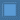    altro (specificare) ____________________________________________________________in data ________________ si procederà, per tramite di impresa qualificata, all’esecuzione dei seguenti lavori:__________________________________________________________________per i quali è necessaria la manomissione del suolo pubblico in via _____________________n°_______entro il termine di 3 (tre) giorni decorrenti dalla data di comunicazione dell’avvio dei lavori urgenti, il soggetto richiedente deve regolarizzare la propria posizione mediante presentazione di richiesta di autorizzazione ordinaria, allegando la documentazione necessaria, ivi compreso il deposito cauzionale e il versamento delle spese di istruttoria. In difetto di ciò i lavori sono da ritenersi non autorizzati.   La presente istanza va firmata digitalmente dal richiedente ovvero, in caso di firma in calce , il richiedente deve allegare documento di identità in corso di validitàCarbonia, lì_______________							       Il richiedente									        ________________________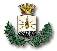 Comune di CarboniaProvincia del Sud SardegnaCOMUNICAZIONE DI AVVIO IMMEDIATO DEI LAVORINUMERO E DATA DI PROTOCOLLO GENERALENUMERO E DATA DI PROTOCOLLO GENERALENUMERO E DATA DI PROTOCOLLO GENERALECOMUNICAZIONE DI AVVIO IMMEDIATO DEI LAVORIRISERVATO ALL'UFFICIO TECNICORISERVATO ALL'UFFICIO TECNICORISERVATO ALL'UFFICIO TECNICOCOMUNICAZIONE DI AVVIO IMMEDIATO DEI LAVORIIstanza n°Annodel